Dilution en série* Toujours utiliser une technique stérile* Remplir les tubes stériles 1 à 4 avec 9 ml d’eau stérile. Utiliser une pipette sérologique pour remplir les tubes, ainsi que la flamme pour réaliser les techniques stériles.Agiter le tube contenant les bactéries.Prélever 1 ml du tube contenant les bactéries et déposer celui-ci dans le tube 1.Agiter le tube 1 avec un vortex afin de répartir les bactéries dans le liquide.Prélever 1 ml du contenu du tube 1 et insérer ce prélèvement dans le tube 2.Mélanger le tube à l'aide d'un vortex.Répéter les étapes 5 et 6 jusqu'au tube 4. Ne pas oublier de jeter 1 ml du tube 4, afin de finir avec un volume total de 9 ml dans tous les tubes.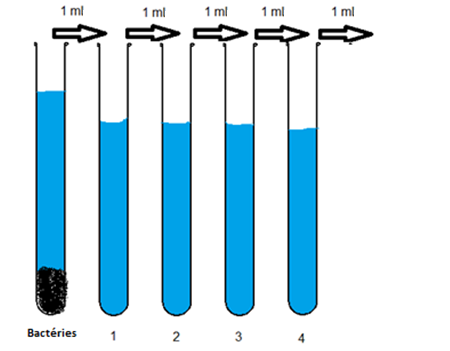 